Resume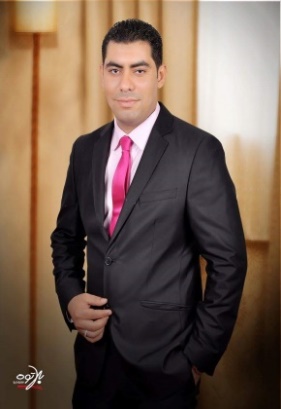 Name: Ahmed Mahmoud Ahmed NegmPersonal data:Academic Qualifications:Faculty of Language and Translation- Simultaneous Interpretation Department.English Major - Al Azhar University, 2011.Accumulative score: goodExperise and Training courses:Legal Translation Diploma, Drafting and Contracts Negotiations (Arabic & English)  Oct 2017 to OCT 2018 Legal translation course – Justice Academy 2016.Legal keys Course June -14.Foundation of translation course at American university in Cairo (AUC) – 2011.Executive translation course, Al Azhar University, 2010.  At sigt translation course, Al Azhar University, 2010.  Simultanious translation couse, Al Azhar University, 2010.  Business Manangment Courses Pratical Management Course-2015.  Strategic and Operational Management Course-2015.Marketing Planning Courseaugust -14.Marketing Mangment Course June -14.Persuasion Skills Diploma June -14.Communication Skills Diploma – 2010.Time Management Diploma -2010.Negotiation Skills Training Course. Experience : Drafting and reviewing legal contracts as freelancer for various law firms in Riyadh.Contrarcts Translator (translation and proofreading) 2014-Till now. Simultaneous inteperter & translator for meetings, over the phone meeting and technical tenders for varous entities.Simultaneous inteperter for institute for the future (IFTF) team during their visit to Saudi Arabia March-2015.Simultaneous inteperter for for British Airlines on cargo security tranining. Translator 2014-2018 – National advanced systems co.Translator 2012- 2013 internaltional society medical co.,Translator 2013 – 2014 Saudi millen contracting co. Recent assigned Projects: Legal drafting for contracts and Project Management templates for confidential entity ( June – August),  2018 – ongoing UN Translation Project  – August 2018 English into Arabic translation of sand defence system –Saudi rail ways – july-2017. (through Third party)Legal drafting and translation to Prequalificaion forms of Gulf accreditation center June -2017. (EN-AR)- received a high appreciation of customer.Legal translation of Excetuctive Regulations on the disposal of municipal properties – Ministry of municipal and rural affairs – June -2017. (AR-EN) (through Third party) Study on water resouses managments in Saudi Arabia – Minsitry of agriculture- – May -2017- (EN-AR).Drafting and legal translation NDA with MC Donal’s in Saudi Arabia - (EN-AR) – May -2017. Main Job Tasks and ResponsibilitiesDrafting legal Material and translation thereof. Drafting legal Translation of governments tenders (security systems and telecommunications).Translation of Contracts & legal Materials.Translation of shipping dcouments, presentations Translation of technical products catalogues.  Proofread, edit, and revise legal materials.Spoken languages:         Arabic  :  Native English :  Fluent       Computer Skills:Trados Windows, MS. Word, MS.Excel. Acess DatabaseICDL diploma.Acess Data Base Profeesional user to CAT tools. Personal attributes :       Reader.Team worker. Date of Birth01/01/1988Place of residenceRiyadh Marital statusMarriedNationalityEgyptianContact No.+966590709528                         E-mail: 	anegm20177@gmail.com 